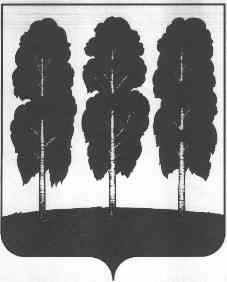 АДМИНИСТРАЦИЯ БЕРЕЗОВСКОГО РАЙОНАХАНТЫ-МАНСИЙСКОГО АВТОНОМНОГО ОКРУГА – ЮГРЫРАСПОРЯЖЕНИЕот 04.12.2017       		                                            № 1023-рпгт. БерезовоО внесении изменения в распоряжение администрации Березовского района от 30.05.2017 № 442-р «Об утверждении перечней объектов собственности муниципального образования Березовский район, передача        которых возможна негосударственным (немуниципальным) организациям»(утратило силу распоряжением администрации Березовского района              от 17.07.2023 № 519-р)В соответствии с Положением о порядке управления и распоряжения имуществом, находящимся в муниципальной собственности Березовского района, утвержденным решением Думы Березовского района от 29 марта 2012 года         № 163: 1.	 Приложение 1 к распоряжению администрации Березовского района от 30.05.2017 № 442-р «Об утверждении перечней объектов собственности муниципального образования Березовский район, передача которых возможна негосударственным (немуниципальным) организациям» изложить в следующей редакции согласно приложению к настоящему распоряжению.2.	Опубликовать настоящее распоряжение в газете «Жизнь Югры» и разместить на официальном веб-сайте органов местного самоуправления Березовского района.3.	Настоящее распоряжение вступает в силу после его подписания.4.	Контроль за исполнением настоящего распоряжения возложить на заместителя главы Березовского района, начальника Управления А.Н. Утеева. Глава района							                             В.И. ФоминПриложение к распоряжению администрации Березовского районаот 04.12.2017 № 1023-рПеречень объектов собственности муниципального образования Березовский район (в том числе планируемых к созданию), предназначенных для размещения объектов дошкольного образования, детского отдыха и оздоровления, социального обслуживания, здравоохранения, спорта, культуры, передача которых негосударственным (немуниципальным) организациям возможна в соответствии с концессионными соглашениями, соглашениями о муниципально-частном партнерстве, а также по договорам аренды с обязательством сохранения целевого назначения и использования объекта1 Перечень объектов муниципальной собственности, передача которых возможна по договорам аренды с обязательством сохранения целевого назначения и использования объекта1 Перечень объектов муниципальной собственности, передача которых возможна по договорам аренды с обязательством сохранения целевого назначения и использования объекта1 Перечень объектов муниципальной собственности, передача которых возможна по договорам аренды с обязательством сохранения целевого назначения и использования объекта1 Перечень объектов муниципальной собственности, передача которых возможна по договорам аренды с обязательством сохранения целевого назначения и использования объекта1 Перечень объектов муниципальной собственности, передача которых возможна по договорам аренды с обязательством сохранения целевого назначения и использования объекта1.1Нежилое административное здание общей площадью 152,3 кв.м, расположенное по адресу: ХМАО-Югра, Березовский район, пгт. Березово, ул. Собянина, д. 52Нежилое административное здание общей площадью 152,3 кв.м, расположенное по адресу: ХМАО-Югра, Березовский район, пгт. Березово, ул. Собянина, д. 52Нежилое административное здание общей площадью 152,3 кв.м, расположенное по адресу: ХМАО-Югра, Березовский район, пгт. Березово, ул. Собянина, д. 52Нежилое административное здание общей площадью 152,3 кв.м, расположенное по адресу: ХМАО-Югра, Березовский район, пгт. Березово, ул. Собянина, д. 521.2Нежилое административное здание общей площадью 548,9 кв.м, расположенное по адресу: ХМАО-Югра, Березовский район, пгт. Игрим, ул. Советская, д. 28аНежилое административное здание общей площадью 548,9 кв.м, расположенное по адресу: ХМАО-Югра, Березовский район, пгт. Игрим, ул. Советская, д. 28аНежилое административное здание общей площадью 548,9 кв.м, расположенное по адресу: ХМАО-Югра, Березовский район, пгт. Игрим, ул. Советская, д. 28аНежилое административное здание общей площадью 548,9 кв.м, расположенное по адресу: ХМАО-Югра, Березовский район, пгт. Игрим, ул. Советская, д. 28а1.3Нежилое административное здание общей площадью 405,8 кв.м, расположенное по адресу: ХМАО-Югра, Березовский район, пгт. Березово, ул. Шнейдер, д. 5Нежилое административное здание общей площадью 405,8 кв.м, расположенное по адресу: ХМАО-Югра, Березовский район, пгт. Березово, ул. Шнейдер, д. 5Нежилое административное здание общей площадью 405,8 кв.м, расположенное по адресу: ХМАО-Югра, Березовский район, пгт. Березово, ул. Шнейдер, д. 5Нежилое административное здание общей площадью 405,8 кв.м, расположенное по адресу: ХМАО-Югра, Березовский район, пгт. Березово, ул. Шнейдер, д. 52. Перечень объектов муниципальной собственности, передача которых возможна в соответствии с концессионными соглашениями, соглашениями о государственно (муниципально)-частном партнерстве2. Перечень объектов муниципальной собственности, передача которых возможна в соответствии с концессионными соглашениями, соглашениями о государственно (муниципально)-частном партнерстве2. Перечень объектов муниципальной собственности, передача которых возможна в соответствии с концессионными соглашениями, соглашениями о государственно (муниципально)-частном партнерстве2. Перечень объектов муниципальной собственности, передача которых возможна в соответствии с концессионными соглашениями, соглашениями о государственно (муниципально)-частном партнерстве2. Перечень объектов муниципальной собственности, передача которых возможна в соответствии с концессионными соглашениями, соглашениями о государственно (муниципально)-частном партнерстве2.1Нежилое административное здание общей площадью 152,3 кв.м, расположенное по адресу: ХМАО-Югра, Березовский район, пгт. Березово, ул. Собянина, д. 52Нежилое административное здание общей площадью 152,3 кв.м, расположенное по адресу: ХМАО-Югра, Березовский район, пгт. Березово, ул. Собянина, д. 52Нежилое административное здание общей площадью 152,3 кв.м, расположенное по адресу: ХМАО-Югра, Березовский район, пгт. Березово, ул. Собянина, д. 52Нежилое административное здание общей площадью 152,3 кв.м, расположенное по адресу: ХМАО-Югра, Березовский район, пгт. Березово, ул. Собянина, д. 522.2Нежилое административное здание общей площадью 548,9 кв.м, расположенное по адресу: ХМАО-Югра, Березовский район, пгт. Игрим, ул. Советская, д. 28аНежилое административное здание общей площадью 548,9 кв.м, расположенное по адресу: ХМАО-Югра, Березовский район, пгт. Игрим, ул. Советская, д. 28аНежилое административное здание общей площадью 548,9 кв.м, расположенное по адресу: ХМАО-Югра, Березовский район, пгт. Игрим, ул. Советская, д. 28аНежилое административное здание общей площадью 548,9 кв.м, расположенное по адресу: ХМАО-Югра, Березовский район, пгт. Игрим, ул. Советская, д. 28а2.3Нежилое административное здание общей площадью 405,8 кв.м, расположенное по адресу: ХМАО-Югра, Березовский район, пгт. Березово, ул. Шнейдер, д. 5Нежилое административное здание общей площадью 405,8 кв.м, расположенное по адресу: ХМАО-Югра, Березовский район, пгт. Березово, ул. Шнейдер, д. 5Нежилое административное здание общей площадью 405,8 кв.м, расположенное по адресу: ХМАО-Югра, Березовский район, пгт. Березово, ул. Шнейдер, д. 5Нежилое административное здание общей площадью 405,8 кв.м, расположенное по адресу: ХМАО-Югра, Березовский район, пгт. Березово, ул. Шнейдер, д. 53. Перечень планируемых к созданию объектов муниципальной собственности, передача которых возможна в соответствии с концессионными соглашениями, соглашениями о государственно (муниципально)-частном партнерстве, а также по договорам аренды с обязательством сохранения целевого назначения и использования объекта3. Перечень планируемых к созданию объектов муниципальной собственности, передача которых возможна в соответствии с концессионными соглашениями, соглашениями о государственно (муниципально)-частном партнерстве, а также по договорам аренды с обязательством сохранения целевого назначения и использования объекта3. Перечень планируемых к созданию объектов муниципальной собственности, передача которых возможна в соответствии с концессионными соглашениями, соглашениями о государственно (муниципально)-частном партнерстве, а также по договорам аренды с обязательством сохранения целевого назначения и использования объекта3. Перечень планируемых к созданию объектов муниципальной собственности, передача которых возможна в соответствии с концессионными соглашениями, соглашениями о государственно (муниципально)-частном партнерстве, а также по договорам аренды с обязательством сохранения целевого назначения и использования объекта3. Перечень планируемых к созданию объектов муниципальной собственности, передача которых возможна в соответствии с концессионными соглашениями, соглашениями о государственно (муниципально)-частном партнерстве, а также по договорам аренды с обязательством сохранения целевого назначения и использования объектаНаименование объекта и планируемая дата создания объектаНаименование собственника объекта (автономный округ или орган местного самоуправления) Адрес и кадастровый номер земельного участка, на котором планируется расположение объекта, наименование собственника земельного участкаПланируемые характеристики объекта, в том числе мощность3.1Детский сад, пгт. ИгримМуниципальное образование Березовский районХМАО-Югра, Березовский район, пгт. Игрим200 человек3.2Физкультурно-спортивный  комплекс с ледовой аренойМуниципальное образование Березовский районХМАО-Югра, Березовский район, пгт. Березово3445,5  м23.3Лыжероллерная трасса со стрельбищем на 6 огневых позицийМуниципальное образование Березовский районХМАО-Югра, Березовский район, пгт. БерезовоПротяженность – 1 км